How to get your workOpen Google Classroom. Click the ‘Classwork’ tab‘View Your Work’. This shows you the assignments that you have to do.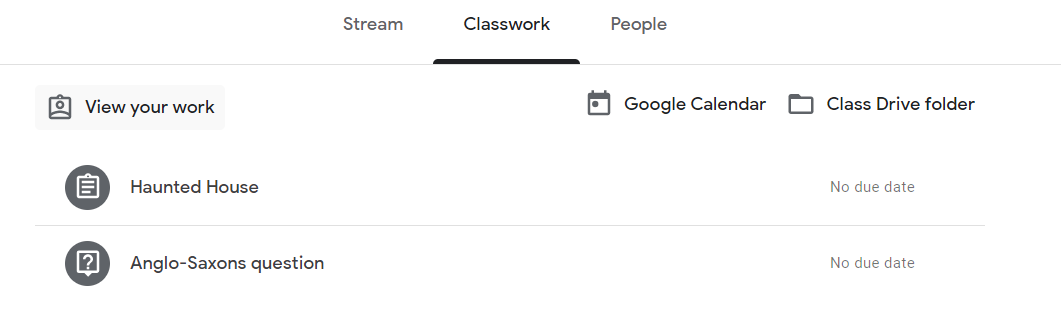 How to hand in your work You can open documents in Google docs and Share when completed. 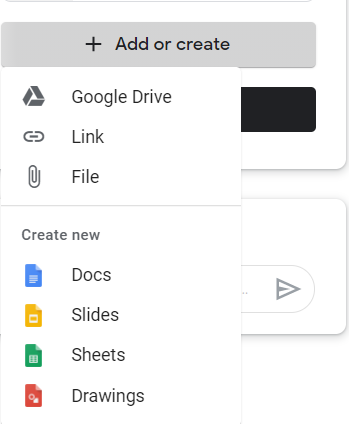 You can upload a saved file.- this can be s saved photoor video.You can create a new doc &upload that as your work.If you have made a mistake, you can click ‘Unsubmit’.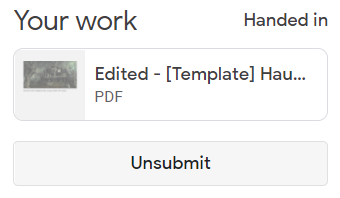 The teachers can see what your children are completing and can add comments to their work when it is handed in.We ask parents to support their children with adhering to the online code of conducts for Google Classroom.This will be sent home as a separate document.Crumpsall LanePrimary School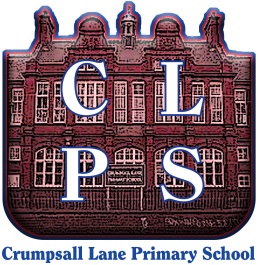 Google ClassroomAn information leaflet to support parents to use our online learning platform. Follow these steps so that your child can continue to complete learning activities at home if they are unable to come into school. SMARTPHONES & TABLETSYou should then have access to the Google Classroom for your child’s class.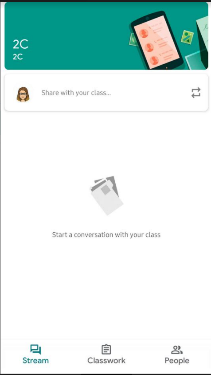 How to get your workOpen Google Classroom and tap here (Classwork) 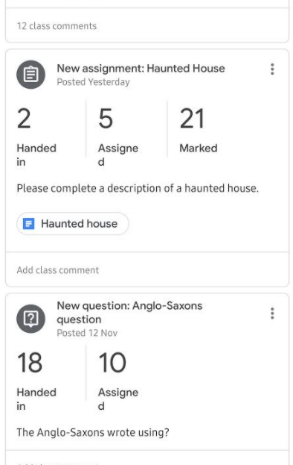 The list of assignments for your child are there. Click to download.Depending on the task, your child can work directly onto the downloaded assignment or on paper.How to hand in your work 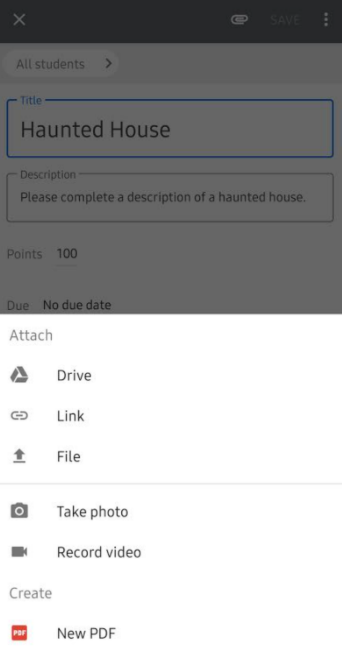 Click the paperclip.You can upload a saved file.You can take a photo of any completed work.You can record a video of work.If you make a mistake, you can click ‘Unsubmit’-------------------------------------------------------------------LAPTOPS & PCsYou should then have access to the Google Classroom for your child’s class.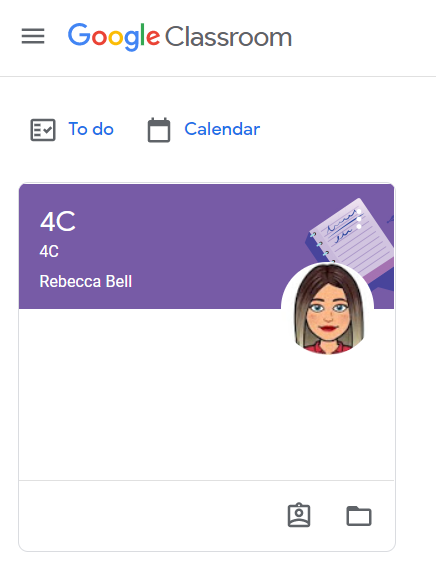 Handing in workWhen your child has finished their work, tap ‘Hand In’Then Click ‘Hand in’ again to confirm. 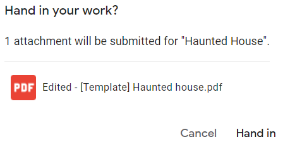 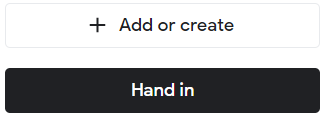 Android devicesOpen the Play Store App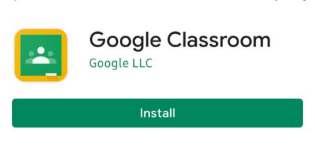 Search for Google Classroom Tap ‘Google Classroom’Tap ‘Install’iOs devices (iphones, iPads etc)Open the App Store App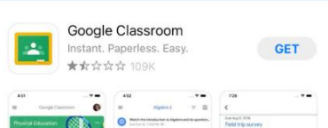 Search for Google Classroom Tap ‘Google Classroom’Tap ‘Get’Getting StartedOpen the app. Click Get Started.Log in with your child’s new log in details. This has come home with your child on blue paper.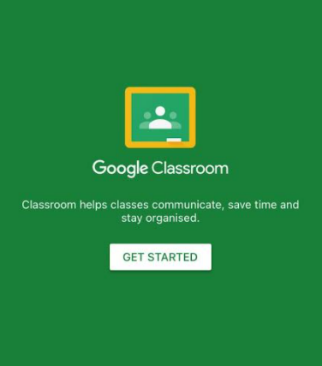 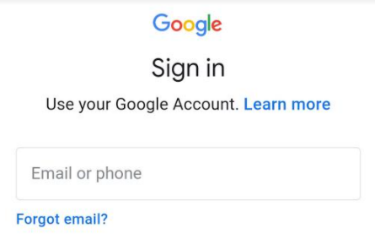 Handing in workWhen your child has finished their work, tap ‘Hand In’Then Click ‘Hand in’ again to confirm. 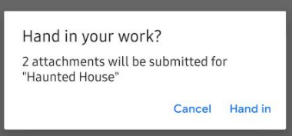 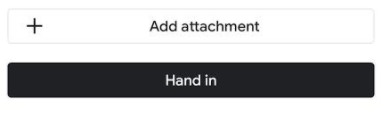 Go to www.classroom.google.comLog in with your child’s new log in details. This has come home with your child on blue paper.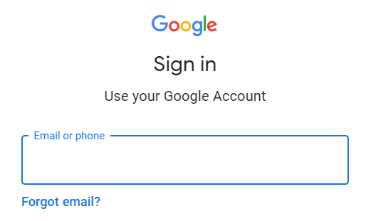 